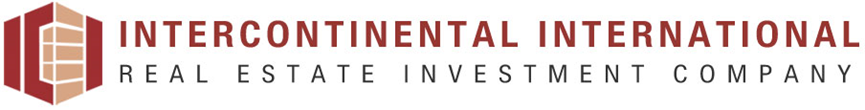 Δικαιώματα Μετόχων Το Διοικητικό Συμβούλιο της Εταιρείας, σύμφωνα με το άρθρο 121 παρ. 4, στοιχ. (α), (αα) του ν. 4548/2018 και εν όψει της Τακτικής Γενικής Συνέλευσης των Μετόχων της Εταιρείας της 7.6.2021, παραθέτει προς γνώση των μετόχων της Εταιρείας τις κατωτέρω λεπτομερείς πληροφορίες σχετικά με τα δικαιώματα των Μετόχων που προβλέπονται στις διατάξεις των παρ. 2, 3, 6 και 7 του άρθρου 141 του ν. 4548/2018, και πιο αναλυτικά Μέτοχοι που εκπροσωπούν τουλάχιστον ένα εικοστό (1/20) του καταβεβλημένου μετοχικού κεφαλαίου, μπορούν με αίτησή τους, η οποία πρέπει να περιέλθει στο Διοικητικό Συμβούλιο δέκα πέντε (15) τουλάχιστον ημέρες πριν από τη Γενική Συνέλευση, να ζητήσουν από το Διοικητικό Συμβούλιο να εγγράψει στην ημερήσια διάταξη της Γενικής Συνέλευσης, πρόσθετα θέματα, δηλαδή το αργότερο μέχρι 23 Μαΐου 2021. Η αίτηση πρέπει να συνοδεύεται από αιτιολόγηση ή από σχέδιο απόφασης προς έγκριση στη Γενική Συνέλευση και η αναθεωρημένη ημερήσια διάταξη δημοσιοποιείται κατά τον ίδιο τρόπο όπως η προηγούμενη ημερήσια διάταξη, δεκατρείς (13) ημέρες πριν από την ημερομηνία της Γενικής Συνέλευσης, δηλαδή το αργότερο μέχρι 25 Μαΐου 2021 και ταυτόχρονα τίθεται στη διάθεση των μετόχων στο διαδικτυακό τόπο της Εταιρείας, μαζί με την αιτιολόγηση ή το σχέδιο απόφασης που έχει υποβληθεί από τους μετόχους κατά τα προβλεπόμενα στην παράγραφο 4 του άρθρου 123 του ν. 4548/2018. Αν τα θέματα αυτά δεν δημοσιευθούν, οι αιτούντες μέτοχοι δικαιούνται να ζητήσουν την αναβολή της Γενικής Συνέλευσης, σύμφωνα με την παράγραφο 5 του άρθρου 141 του ν. 4548/2018 και να προβούν οι ίδιοι στη δημοσίευση, κατά τα οριζόμενα στο δεύτερο εδάφιο της παρούσας παραγράφου, με δαπάνη της Εταιρείας.Μέτοχοι που εκπροσωπούν τουλάχιστον ένα εικοστό (1/20) του καταβεβλημένου μετοχικού κεφαλαίου, μπορούν με αίτησή τους, η οποία πρέπει να περιέλθει στο Διοικητικό Συμβούλιο επτά (7) τουλάχιστον ημέρες πριν από τη Γενική Συνέλευση, δηλαδή το αργότερο μέχρι 31 Μαΐου 2021,  να υποβάλλουν σχέδια αποφάσεων για θέματα που περιλαμβάνονται στην αρχική ή την τυχόν αναθεωρημένη ημερήσια διάταξη. Τα σχέδια των αποφάσεων τίθενται στη διάθεση των μετόχων κατά τα οριζόμενα στην παρ. 3 του άρθρου 123 του ν. 4548/2018, τουλάχιστον έξι (6) ημέρες πριν την ημερομηνία της Γενικής Συνέλευσης, δηλαδή το αργότερο μέχρι 1 Ιουνίου 2021. Το διοικητικό συμβούλιο δεν είναι υποχρεωμένο να προβαίνει στην εγγραφή θεμάτων στην ημερήσια διάταξη ούτε στη δημοσίευση ή γνωστοποίηση αυτών μαζί με αιτιολόγηση και με σχέδια αποφάσεων που υποβάλλονται από τους μετόχους, σύμφωνα με τις ανωτέρω παραγράφους Ι και ΙΙ, αν το περιεχόμενο αυτών έρχεται προφανώς σε αντίθεση με το νόμο ή τα χρηστά ήθη.Με αίτηση οποιουδήποτε μετόχου που υποβάλλεται στην Εταιρεία πέντε (5) τουλάχιστον πλήρεις ημέρες πριν από τη Γενική Συνέλευση, δηλαδή το αργότερο μέχρι 1 Ιουνίου 2021, μπορεί να ζητηθεί από το Διοικητικό Συμβούλιο να παράσχει στη Γενική Συνέλευση τις αιτούμενες συγκεκριμένες πληροφορίες για τις υποθέσεις της Εταιρείας, στο μέτρο που αυτές είναι σχετικές με τα θέματα της ημερήσιας διάταξης. Υποχρέωση παροχής πληροφοριών δεν υφίσταται, όταν οι σχετικές πληροφορίες διατίθενται ήδη στο διαδικτυακό τόπο της εταιρείας, ιδίως με τη μορφή ερωτήσεων και απαντήσεων. Επίσης, με αίτηση μετόχων, που εκπροσωπούν το ένα εικοστό (1/20) του καταβεβλημένου κεφαλαίου, το διοικητικό συμβούλιο υποχρεούται να ανακοινώνει στη γενική συνέλευση, τα ποσά που, κατά την τελευταία διετία, καταβλήθηκαν σε κάθε μέλος του διοικητικού συμβουλίου ή τους διευθυντές της εταιρείας, καθώς και κάθε παροχή προς τα πρόσωπα αυτά από οποιαδήποτε αιτία ή σύμβαση της εταιρείας με αυτούς. Σε όλες τις παραπάνω περιπτώσεις το διοικητικό συμβούλιο μπορεί να αρνηθεί την παροχή των πληροφοριών για αποχρώντα ουσιώδη λόγο, ο οποίος αναγράφεται στα πρακτικά. Τέτοιος λόγος μπορεί να είναι, κατά τις περιστάσεις, η εκπροσώπηση των αιτούντων μετόχων στο διοικητικό συμβούλιο, σύμφωνα με τα άρθρα 79 ή 80. Στις περιπτώσεις της παρούσας παραγράφου το διοικητικό συμβούλιο μπορεί να απαντήσει ενιαία σε αιτήσεις μετόχων με το ίδιο περιεχόμενο. Τυχόν αμφισβήτηση ως προς το βάσιμο ή μη της αιτιολογίας άρνησης εκ μέρους του Δ.Σ. παροχής των πληροφοριών, επιλύεται από το δικαστήριο με απόφασή του, που εκδίδεται κατά τη διαδικασία των ασφαλιστικών μέτρων. Με την ίδια απόφαση το δικαστήριο υποχρεώνει και την εταιρεία να παράσχει τις πληροφορίες που αρνήθηκε. Η απόφαση δεν προσβάλλεται με ένδικα μέσα.Μέτοχοι που εκπροσωπούν το ένα δέκατο (1/10) του καταβεβλημένου μετοχικού κεφαλαίου, μπορούν με αίτησή τους, η οποία υποβάλλεται στην Εταιρία πέντε (5) τουλάχιστον πλήρεις ημέρες πριν από τη Γενική Συνέλευση, δηλαδή το αργότερο μέχρι 1 Ιουνίου 2021, να ζητήσουν από το Διοικητικό Συμβούλιο να παράσχει στη Γενική Συνέλευση πληροφορίες για την πορεία των εταιρικών υποθέσεων και την περιουσιακή κατάσταση της Εταιρείας. Τέτοιος λόγος μπορεί να είναι, κατά τις περιστάσεις, η εκπροσώπηση των αιτούντων μετόχων στο διοικητικό συμβούλιο, σύμφωνα με τα άρθρα 79 ή 80, εφόσον τα αντίστοιχα μέλη του διοικητικού συμβουλίου έχουν λάβει τη σχετική πληροφόρηση κατά τρόπο επαρκή. Τυχόν αμφισβήτηση ως προς το βάσιμο ή μη της αιτιολογίας άρνησης εκ μέρους του Δ.Σ. παροχής των πληροφοριών, επιλύεται από το δικαστήριο με απόφασή του, που εκδίδεται κατά τη διαδικασία των ασφαλιστικών μέτρων. Με την ίδια απόφαση το δικαστήριο υποχρεώνει και την εταιρεία να παράσχει τις πληροφορίες που αρνήθηκε. Η απόφαση δεν προσβάλλεται με ένδικα μέσα.Σε κάθε περίπτωση, κατά την άσκηση του σχετικού δικαιώματος, οι μέτοχοι οφείλουν να αποδεικνύουν τη μετοχική τους ιδιότητα καθώς και, εκτός από την περίπτωση της παραγράφου IV  ανωτέρω, τον αριθμό των μετοχών που κατέχουν. Η απόδειξη της ιδιότητας του μετόχου γίνεται βάσει ενημέρωσης που λαμβάνει η Εταιρεία, από την ανώνυμη εταιρεία με την επωνυμία «Ελληνικό Κεντρικό Αποθετήριο Τίτλων Α.Ε.» η οποία διαχειρίζεται το Σύστημα Άυλων Τίτλων που είναι το μητρώο κεντρικού αποθετηρίου τίτλων κατά την έννοια της παρ. 5 του άρθρ. 40 του ν. 4548/2018, εφόσον παρέχει υπηρεσίες μητρώου ή μέσω των συμμετεχόντων και εγγεγραμμένων διαμεσολαβητών στο κεντρικό αποθετήριο τίτλων σε κάθε άλλη περίπτωση. Τα ως άνω δικαιώματα μειοψηφίας μπορούν να ασκηθούν και από ενώσεις μετόχων στο όνομά τους αλλά για λογαριασμό των μελών τους, αν τα μέλη τους έχουν τον εκάστοτε απαιτούμενο για την άσκηση των δικαιωμάτων αριθμό μετοχών. Ως δικαίωμα μειοψηφίας δεν θεωρείται το δικαίωμα που μπορεί να ασκηθεί από κάθε μέτοχο. Η ένωση πρέπει να έχει γνωστοποιήσει την έγκυρη σύσταση και το καταστατικό της στην εταιρεία της οποίας μέτοχοι είναι τα μέλη της, ένα μήνα πριν από την άσκηση των παραπάνω δικαιωμάτων. Στη δήλωση άσκησης του δικαιώματος πρέπει να αναφέρονται τα ονόματα των μετόχων, για λογαριασμό των οποίων ασκείται το δικαίωμα. 